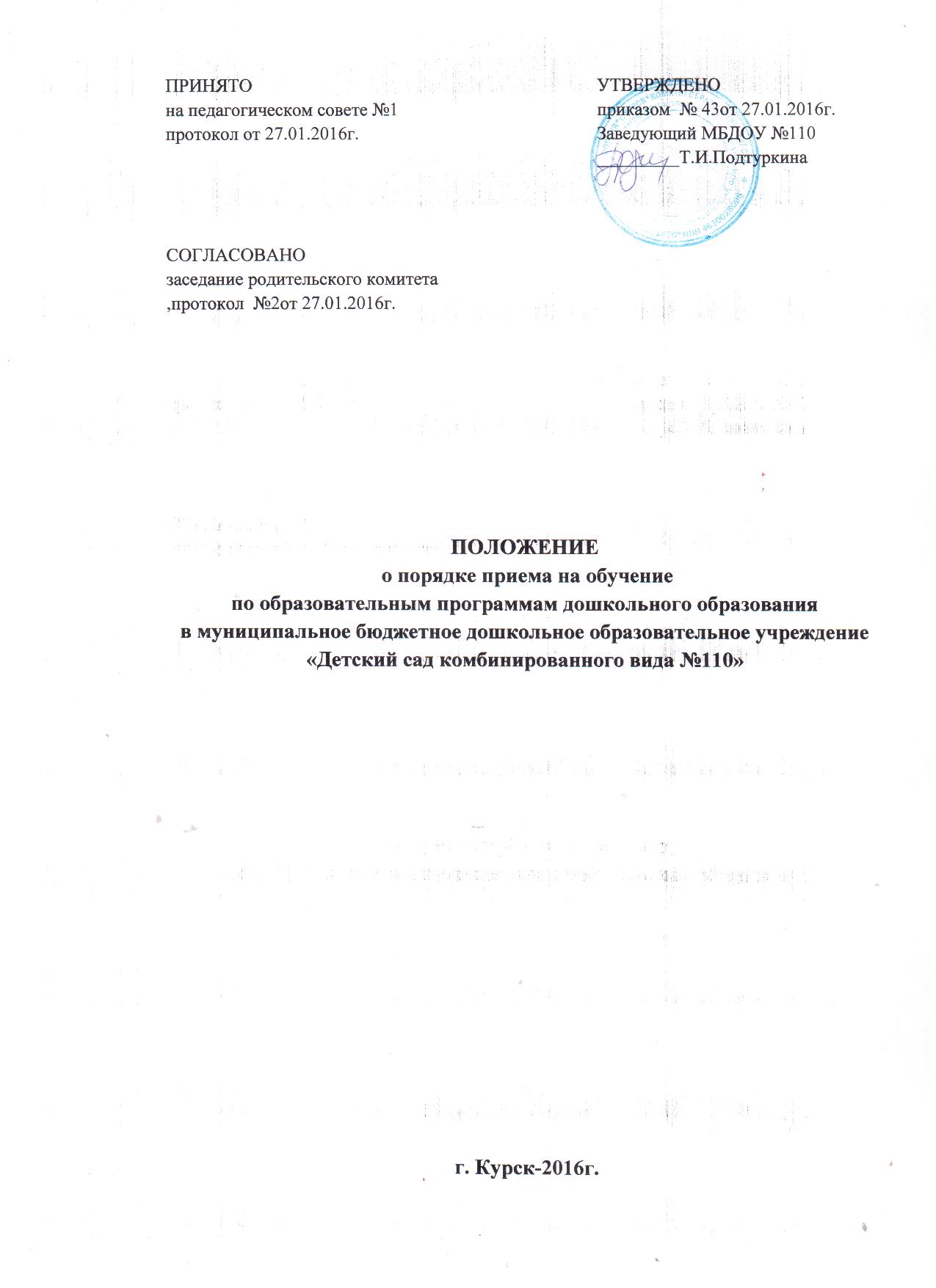 ОБЩИЕ ПОЛОЖЕНИЯ1.1.  Настоящее Положение о порядке  приема на обучение по образовательным программам дошкольного образования (далее – Положение) в муниципальное бюджетное дошкольное образовательное учреждение «Детский сад комбинированного вида №110» (далее – ДОУ) разработано на основании:- Конституции Российской Федерации;- Федерального Закона от 29.12.2012 года № 273-ФЗ «Об образовании в Российской Федерации»;- Приказа Минобрнауки РФ 30.08.2013 года №» 1014 «Об утверждении Порядка организации и осуществления образовательной деятельности по основным общеобразовательным программам – образовательным программам дошкольного образования»;- Приказа Минобрнауки от 08.04.2014 года № 293 «Об утверждении Порядка приема на обучение по образовательным программам дошкольного образования»;- Федерального закона от 25.07.2002 № 115 – ФЗ «О правовом положении иностранных граждан в Российской Федерации» (статья 10);- Устава ДОУ (утвержден 21.12.2015г , приказ комитета образования №1211).1.2. Положение определяет правила приема граждан Российской Федерации в муниципальное бюджетное дошкольное образовательное учреждение «Детский сад комбинированного вида №110», где осуществляется образовательная деятельность по образовательным программам дошкольного образования1.3.  Прием детей в ДОУ проводится на принципах равных условий приема для всех поступающих, за исключением лиц, которым в соответствии с законодательством Российской Федерации предоставлены особые права (преимущества) при приеме на обучение.Порядок приема воспитанников в образовательную организациюМБДОУ «Детский сад комбинированного вида № 110» обязано ознакомить родителей (законных представителей) со своим Уставом, лицензией на осуществление образовательной деятельности, с образовательными программами и другими документами, регламентирующими организацию и осуществление образовательной деятельности, права и обязанности воспитанников.       МБДОУ «Детский сад комбинированного вида № 110» размещает распорядительный акт органа местного самоуправления о закреплении образовательных организаций за конкретными территориями района (далее - распорядительный акт о закрепленной территории) (Приложение1)Копии указанных документов, информация о сроках приема документов размещаются на информационном стенде МБДОУ «Детский сад комбинированного вида № 110» и на официальном сайте в сети Интернет.Факт ознакомления родителей (законных представителей) ребенка с указанными документами фиксируется в заявлении о приеме в МБДОУ «Детский сад  комбинированного вида №110 » и заверяется личной подписью родителей (законных представителей) ребенка. Подписью родителя (законного представителя) ребенка фиксируется согласие (Приложение3) на обработку их персональных данных и персональных данных ребенка, в порядке установленном законодательством Российской Федерации.2.2. Прием в образовательную организацию осуществляется в течение всего календарного года при наличии свободных мест.2.3. Документы о приеме подаются в образовательную организацию, в которую получено направление в рамках реализации государственной и муниципальной услуги, предоставляемой органами местного самоуправления, по приему заявлений, постановке на учет и зачислению детей в образовательную организацию, реализующую основную образовательную программу дошкольного образования.2.4. Прием в образовательную организацию осуществляется по личному заявлению родителя (законного представителя) несовершеннолетнего воспитанника при предъявлении оригинала документа, удостоверяющего личность родителя (законного представителя) несовершеннолетнего воспитанника, либо оригинала документа, удостоверяющего личность иностранного гражданина и лица без гражданства в Российской Федерации в соответствии со статьей 10 Федерального закона от 25 июля 2002 г. N 115-ФЗ «О правовом положении иностранных граждан в Российской Федерации».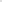 2.5. В заявлении родителями (законными представителями)несовершеннолетнего воспитанника указываются следующие сведения:а) фамилия, имя, отчество ребенка;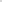 б) дата и место рождения ребенка;в) фамилия, имя, отчество родителей (законных представителей);г) адрес места жительства ребенка, его родителей (законных представителей);д) контактные телефоны родителей (законных представителей). Примерная форма заявления размещается образовательной организацией на информационном стенде и на официальном сайте образовательной организации в сети Интернет (Приложение 2).2.6. Прием детей, впервые поступающих в образовательную организацию, осуществляется на основании медицинского заключения.2.7. Для приема в образовательную организацию:а) родители (законные представители) несовершеннолетних воспитанников, проживающих на закрепленной территории, для зачисления ребенка в образовательную организацию дополнительно предъявляют оригинал свидетельства о рождении ребенка или документ, подтверждающий родство заявителя (или законность представления прав ребенка), свидетельство о регистрации ребенка по месту жительства или по месту пребывания на закрепленной территории или документ, содержащий сведения о регистрации ребенка по месту жительства или по месту пребывания;б) родители (законные представители) детей, не проживающих на закрепленной территории, дополнительно предъявляют свидетельство о рождении ребенка.2.8. Родители (законные представители) несовершеннолетних воспитанников, являющихся иностранными гражданами или лицами без гражданства, дополнительно предъявляют документ, подтверждающий родствозаявителя (или законность представления прав ребенка), и документ, подтверждающий право заявителя на пребывание в Российской Федерации.Иностранные граждане и лица без гражданства все документы представляют на русском языке или вместе с заверенным в установленном порядке переводом на русский язык.2.9. Копии предъявляемых при приеме документов хранятся в образовательной организации на время обучения ребенка.2.10. Дети с ограниченными возможностями здоровья принимаются на обучение по адаптированной образовательной программе дошкольного образования только с согласия родителей (законных представителей) и на основании рекомендаций психолого-медико-педагогической комиссии.2.11. Требование представления иных документов для приема детей в образовательную организацию в части, не урегулированной законодательством об образовании, не допускается,2.12. Факт ознакомления родителей (законных представителей) несовершеннолетних воспитанников, в том числе через информационные системы общего пользования, с лицензией на осуществление образовательной деятельности, уставом образовательной организации фиксируется в заявлении о приеме и заверяется личной подписью родителей (законных представителей).2.13. Подписью родителей (законных представителей) несовершеннолетних воспитанников фиксируется также согласие (Приложение4) на обработку их персональных данных и персональных данных ребенка в порядке, установленном законодательством Российской Федерации.2.14. Родители (законные представители) несовершеннолетних воспитанников могут направить заявление о приеме в образовательную организацию почтовым сообщением с уведомлением о вручении посредством официального сайта учредителя образовательной организации в информационно-телекоммуникационной сети «Интернет», федеральной государственной информационной системы «Единый портал государственныхмуниципальных услуг (функций)» в порядке предоставления государственноймуниципальной услуги в соответствии с пунктом 2.3. настоящего Положения. 2.15.   Оригинал   паспорта   или   иного   документа,   удостоверяющего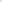 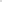 личность родителей (законных представителей), и другие документы в соответствии с пунктом 2.4. настоящего Положения предъявляются руководителю образовательной организации или уполномоченному им должностному лицу в сроки, определяемые учредителем образовательной организации, до начала посещения ребенком образовательной организации.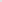 2.16. Заявление о приеме в образовательную организацию и прилагаемые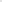 нему документы, представленные родителями (законными представителями)несовершеннолетних воспитанников, регистрируются руководителем образовательной организации или уполномоченным им должностным лицом, ответственным за прием документов, в журнале приема заявлений о приеме в образовательную организацию. После регистрации заявления родителям (законным представителям) несовершеннолетних воспитанников выдаетсярасписка	в	получении	документов,	содержащая	информацию	орегистрационном номере заявления о приеме ребенка в образовательную организацию, перечне представленных документов. Расписка заверяется подписью должностного лица образовательной организации, ответственного за прием документов, и печатью образовательной организации (Приложение 3).2.17. Дети, родители (законные представители) которых не представили необходимые для приема документы в соответствии с пунктом 2.4. настоящего Положения, остаются на учете детей, нуждающихся в предоставлении места в образовательной организации. Место в образовательную организацию ребенку предоставляется при освобождении мест в соответствующей возрастной группе в течение года.2.18. После приема документов, указанных в пункте 2.4. настоящего Положения, образовательная организация заключает договор об образовании по образовательным программам дошкольного образования (далее договор) (Приложение5) с родителями (законными представителями) несовершеннолетних воспитанников2.19. Руководитель образовательной организации издает распорядительный акт (приказ) о зачислении ребенка в образовательную организацию в течение трех рабочих дней после заключения договора. Распорядительный акт (приказ) в трехдневный срок после издания размещается на информационном стенде образовательной организации и на официальном сайте образовательной организации в сети «Интернет».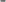 2.20. После издания распорядительного акта (приказа) ребенок снимаетсяучета детей, нуждающихся в предоставлении места в образовательной организации, в порядке предоставления государственной и муниципальной услуги в соответствии с пунктом 2.3. настоящего Положения.2.21. На каждого ребенка, зачисленного в образовательную организацию, заводится личное дело, в котором хранятся все сданные документы.3. Заключительные положения31.Положение вступает в силу с момента издания приказа образовательной организацией.3.2. Изменения в настоящее Положение могут вноситься в соответствии с действующим законодательством Российской Федерации и Уставом образовательной организации.3.3. Принимается Положение на заседании педагогического совета образовательной организации и согласовывается с родительским комитетом образовательной организации.3.2. Изменения в настоящее Положение могут вноситься в соответствии с действующим законодательством Российской Федерации и Уставом образовательной организации.3.3. Принимается Положение на заседании педагогического совета образовательной организации и согласовывается с родительским комитетом образовательной организации.                                                                                                    Приложение №1       Территории,  закрепленные за МБДОУ «Детский сад комбинированного вида №110», согласно приказу  Комитета образования от16.03.2017 года № 98«О закреплении муниципальных бюджетных и казенных дошкольных образовательных учреждений, находящихся в ведении комитета образования города Курска, за конкретными территориями муниципального образования «Город Курск»Магистральный проезд (№ 26а, 24б, 29, 30, 31, 17, 18, 21, 19, 15а, 11в, 23, 24, 18с, 18р).Степные переулки с 14-22Кислинские улицы: 10я, 20я, 3-я, 4-я, 5-яПриложение №2ФОРМАзаявления родителя (законного представителя) о приеме (зачислении) ребенка в МБДОУ «Детский сад комбинированного вида №110»заявлениеПрошу принять в МБДОУ «Детский сад комбинированного вида №110» моего ребенка__________________________________________________________________                                                                     (фамилия, имя, отчество ребенка полностью)Зарегистрированного по адресу:_______________________________________Проживающего по адресу:_____________________________________________________________________________________________________________ в группу____________________________________________направленности.Сведения о родителях (законных представителях):____________________________________________________________________________________________________________________________________                                       (фамилии, имена, отчества  родителей  (законных представителей) полностью)_____________________________________________________________________________________________________________________________(адрес места жительства ребенка, его родителей (законных представителей), контактные телефоны)«___»___________20__г.      ________________/____________________/                                                                                  (подпись)                              (фамилия, инициалы)«___»___________20__г.      ________________/____________________/                                                                                  (подпись)                              (фамилия, инициалы)	С Уставом МБДОУ «Детский сад комбинированного вида №110», лицензией на осуществление образовательной деятельности,                           с образовательными программами и другими документами, регламентирующими организацию и осуществление образовательной деятельности, права и обязанности воспитанников, ознакомлен(а).«___»___________20__г.             ________________/___________________                                                                                                                                                                                                                                                                                                                                                                           (подпись)                            (фамилия, инициалы)«___»___________20__г.       ________________/____________________/                                                                                                     (подпись)   (фамилия, инициалы)	Согласен(на) на обработку моих персональных данных и персональных данных ребенка в порядке, установленном законодательством Российской Федерации.«___»___________20__г.         ________________/_________________(подпись)                           (фамилия, инициалы)«___»___________20__г.         ________________/________________(подпись)                     (фамилия, инициалы)	 Приложение №3ФОРМАрасписки в получении документов и заявления, необходимых для зачисления ребенка в МБДОУ «Детский сад комбинированного вида №110»РАСПИСКАв получении документов и заявления о приеме ребенкав муниципальное бюджетное дошкольное образовательное учреждение«Детский сад комбинированного вида № 110»Номер заявления ______Настоящая расписка выдана _________________________________________________________ в том, что «_____» ______________ 20 ___ года МБДОУ «Детский сад комбинированного вида № 110» получены копии следующих документов:1.Копия свидетельства о рождении ребенка(детей);2.Копия паспорта родителя (законного представителя);3.Медицинская карта; 4.Рекомендации ПМПК (при наличии);5. Свидетельство о регистрации ребенка по месту жительства или по месту пребывания.Заведующий МБДОУ№ 110                                                    Т. И. ПодтуркинаДата составления и вручения расписки «____» ___________ 20___ г.Приложение №4ФОРМА  СОГЛАСИЯродителей (законных представителей) о предоставлении персональных данных СОГЛАСИЕ РОДИТЕЛЯ (ЗАКОННОГО ПРЕДСТАВИТЕЛЯ) НА ОБРАБОТКУ ПЕРСОНАЛЬНЫХ ДАННЫХ РЕБЕНКАЯ,__-----------------------------------------------------------------------------------------------------------------------------------------------ФИО родителя (законного представителя, уполномоченного лица)  полностью в именительном падеже по документу, удостоверяющему личность, проживающий по адресу:________________________________________________________паспорт серия_-----------_№-------------- выданный__------------------------------------------------------------------------------------------------------------------------------------------------------------------------------------------------------------------------------------------------------телефон, e-mail __________________________________________________________________________________________данные ребенка---------------------------------------------------------------------------------------------------------------------------------------	ФИО ребенка полностью в именительном падежеНа основании _______________________________________________________№ _----------------------------------------------------------------------_от	----------------------------------------------------------------------свидетельство о рождении или документ подтверждающий, что субъект является законным представителем подопечного как его (ее) законный представитель настоящим даю своё согласие на обработкуперсональных данных  ребенка, к которым относятся:данные, удостоверяющие личность ребенка (свидетельство о рождении или паспорт);данные о возрасте и поле;данные о гражданстве;данные медицинской карты, полиса обязательного/добровольного медицинского страхования;данные о прибытии и выбытии в/из образовательных организаций;(Ф.И.О) родителя (законного представителя, уполномоченного лица) кем приходится ребенку, адресная и контактная информация;сведения о попечительстве, опеке, отношении к группе социально незащищенных обучающихся; документы (сведения), подтверждающие право на льготы, дополнительные гарантии и компенсации по определенным основаниям, предусмотренным законодательством (ребенок-инвалид, родители-инвалиды, неполная семья, многодетная семья, патронат, опека, ребенок-сирота);формат получения образования ребенком;сведения об успеваемости и внеурочной занятости (посещаемость занятий, оценки по предметам;данные психолого-педагогической характеристики;форма и результаты участия в ГИА;форма обучения, вид обучения, продолжение обучения после получения основного общего образования;отношение к группе риска, поведенческий статус, сведения о правонарушениях;данные о состоянии здоровья (сведения об инвалидности, о наличии хронических заболеваний, медицинское заключений об отсутствии противопоказаний/о рекомендациях к обучению в образовательной организации; данные медицинских обследований, медицинские заключения);Обработка персональных данных обучающегося осуществляется исключительно в целях обеспечения соблюдения законов и иных нормативных правовых актов; содействия ребенку в реализации его конституционного права на образование, трудоустройство, обеспечение его личной безопасности и безопасности окружающих; контроля качества обучения и обеспечения сохранности имущества.Я даю согласие на использование персональных данных ребенка в целях:обеспечения соблюдения законов и иных нормативных правовых актов;учета детей, подлежащих обязательному обучению в образовательных организациях;соблюдения порядка и правил приема в образовательную организацию;учета реализации права обучающегося на получение образования в соответствии с Федеральными государственными стандартами;учета обучающихся, нуждающихся в социальной поддержке и защите;учета данных о детях с ограниченными возможностями здоровья и (или) девиантным (общественно опасным) поведением, проживающих на территории деятельности комиссии;использования в уставной деятельности с применением средств автоматизации или без таких средств, включая хранение этих данных в архивах и размещение в информационно-телекоммуникационных сетях с целью предоставления доступа к ним;заполнения базы данных автоматизированной информационной системы управления качеством образования в целях повышения эффективности управления образовательными процессами, проведения мониторинговых исследований всфере образования, формирования статистических и аналитических отчётов по вопросам качества образования;обеспечения личной безопасности обучающихся.Настоящим подтверждаю свое согласие на следующие действия с указанными выше персональными данными.Настоящее согласие предоставляется на осуществление любых действий в отношении персональных данных ребенка, которые необходимы или желаемы для достижения указанных выше целей, включая (без ограничений): сбор, систематизацию, накопление, хранение, уточнение (обновление, изменение), использование, распространение (в том числе, передачу третьим лицам - территориальным органам управления образованием, государственным медицинским организациям, военкомату, отделениям полиции), обезличивание, блокирование, трансграничную передачу персональных данных, а также осуществление любых иных действий с персональными данными ребенка, предусмотренных действующим законодательством Российской Федерации.«___»__________ 20___ г. __________________                       ____________________________(Подпись)                                                       (ФИО полностью)                                                                                                                          Приложение №5                                                                                                                                                                       ДОГОВОР №об образовании по образовательным программамдошкольного образования город Курск, проезд Магистральный, 18                                                            "_____" ______________ 20_____г.Муниципальное бюджетное дошкольное образовательное учреждение «Детский сад комбинированного вида № 110», осуществляющее образовательную деятельность по образовательным программам дошкольного образования (далее  -  образовательная организация) на основании лицензии от  17 марта 2016 года № 2150, выданной Комитетом образования и науки Курской области, именуемый в дальнейшем "Исполнитель", в лице заведующего Подтуркиной Татьяны Ивановны, действующего на основании Устава и приказом комитета образования города Курска  от 17 марта 2016 года № 1/1-399, и __________________________________________________________________________________________________________________________________________________________________________________________________(наименование степени родства, фамилия, имя, отчество родителей представителя Заказчика)именуемый(ая) в дальнейшем «Заказчик», действующие на основании паспорта, _________________________________________________________________________________________________(серия, номер, кем и когда выдан)действующего в интересах несовершеннолетнего_______________________________________________________________________________ _________________________________________________________________________________________________                                                                 (фамилия, имя, отчество, дата рождения)проживающего по адресу: __________________________________________________________________________________________,                                                                           (адрес места жительства ребенка с указанием индекса)именуемый в дальнейшем "Воспитанник", совместно   именуемые   «Стороны», заключили настоящий Договор о нижеследующем:Предмет договора1.1. Предметом договора являются оказание образовательной организацией Воспитаннику образовательных услуг в рамках реализации основной образовательной программы дошкольного образования (далее - образовательная программа) в соответствии с федеральным государственным образовательным стандартом дошкольного образования (далее - ФГОС дошкольного образования), содержание Воспитанника в образовательной организации, присмотр и уход за Воспитанником.1.2. Форма обучения: очная.1.3. Наименование образовательной программы: основная образовательная программа дошкольного образования МБДОУ №110.1.4. Срок освоения образовательной программы (продолжительность обучения) на момент подписания настоящего Договора составляет __________ календарных лет (года).1.5. Режим пребывания Воспитанника в образовательной организации – режим полного дня (12-часовое пребывание) с понедельника по пятницу. Выходные дни — суббота, воскресенье.  Указанные дни недели могут меняться с связи с официальным переносом нерабочих праздничных дней.    1.6. Воспитанник зачисляется в группу  № ______     общеразвивающей / компенсирующей / комбинированной  направленности.                                                                                                                (              направленность группы )II. Взаимодействие Сторон2.1. Исполнитель вправе:Самостоятельно осуществлять образовательную деятельность.Обследовать Воспитанника специалистами психолого-медико-педагогической комиссией по просьбе Заказчика или специалистов, педагогов, работающих с Воспитанником с согласия и при личном присутствии Заказчика.Направлять Воспитанника для обследования (сдача анализов, рентгенология, консультации) в детскую поликлинику или к детским специалистам при наличии медицинских показаний и согласия Заказчика.Заявлять в органы социальной защиты, правоохранительные органы, комиссии по делам несовершеннолетних и защите их прав, в иные уполномоченные органы о ставших известными случаях физического, психического, сексуального насилия, оскорбления, злоупотребление своими правами, оставления без присмотра, отсутствия заботы, грубого, небрежного обращения с ребенком со стороны Заказчика, систематического нарушения условий настоящего договора, если это причиняет физическое или нравственное страдание ребенку.В связи с производственной необходимостью в течение учебного года, в летний период (с 01 июня по 31 августа), в том числе в связи с низкой наполняемостью групп, отпусков воспитателей или их помощников (младших воспитателей), на время ремонта в Учреждении и при наличии других форс-мажорных обстоятельств осуществлять объединение групп по принципу комплектования разновозрастных групп.2.2. Заказчик вправе:2.2.1. Участвовать в образовательной деятельности образовательной организации, в том числе, в формировании образовательной программы.2.2.2. Получать от Исполнителя информацию:-по вопросам организации и обеспечения надлежащего исполнения услуг, предусмотренных разделом I настоящего Договора;-о поведении, эмоциональном состоянии Воспитанника во время его пребывания в образовательной организации, его развитии и способностях, отношении к образовательной деятельности.Знакомиться с Уставом образовательной организации, с лицензией на осуществление образовательной деятельности, с образовательными программами и другими документами, регламентирующими организацию и осуществление образовательной деятельности, права и обязанности Воспитанника и Заказчика.           2.2.4.  Находиться  с  Воспитанником  в  образовательной  организации в период его адаптации в течение  5 рабочих дней.           2.2.5. Принимать участие в организации и проведении совместных мероприятий с детьми в образовательной организации (утренники, развлечения, физкультурные праздники, досуги, дни здоровья и др.).Создавать (принимать участие в деятельности) коллегиальных органов управления, предусмотренных Уставом образовательной организации.Посещать режимные моменты в непосредственную образовательную деятельность Воспитанника в группе, о взаимоотношениях Воспитанника с педагогом  по согласованию с администрацией Учреждения.2.3. Исполнитель обязан:2.3.1. Обеспечить Заказчику доступ к информации для ознакомления с Уставом образовательной организации, с лицензией на осуществление образовательной деятельности, с образовательными программами и другими документами, регламентирующими организацию и осуществление образовательной деятельности, права и обязанности Воспитанников и Заказчика.2.3.2. Обеспечить надлежащее предоставление услуг, предусмотренных разделом I настоящего Договора, в полном объеме в соответствии с федеральным государственным образовательным стандартом, образовательной программой (частью образовательной программы) и условиями настоящего Договора.2.3.3. Обеспечивать охрану жизни и укрепление физического и психического здоровья Воспитанника, его интеллектуальное, физическое и личностное развитие, развитие его творческих способностей и интересов.2.3.4. При оказании услуг, предусмотренных настоящим Договором, учитывать индивидуальные потребности Воспитанника, связанные с его жизненной ситуацией и состоянием здоровья, определяющие особые условия получения им образования, возможности освоения Воспитанником образовательной программы на разных этапах ее реализации.2.3.5. При оказании услуг, предусмотренных настоящим Договором, проявлять уважение к личности Воспитанника, оберегать его от всех форм физического и психологического насилия, обеспечить условия укрепления нравственного, физического и психологического здоровья, эмоционального благополучия Воспитанника с учетом его индивидуальных особенностей.2.3.6. Создавать безопасные условия обучения, воспитания, присмотра и ухода за Воспитанником, его содержания в образовательной организации в соответствии с установленными нормами, обеспечивающими его жизнь и здоровье.2.3.7. Обучать Воспитанника по образовательной программе, предусмотренной пунктом 1.3 настоящего Договора.2.3.8. Обеспечить реализацию образовательной программы средствами обучения и воспитания, необходимыми для организации учебной деятельности и создания развивающей предметно-пространственной среды.           2.3.9. Обеспечивать    Воспитанника    необходимым    сбалансированным  питанием в соответствии с утвержденным десятидневным меню: 4 раза в день (08:00-09:00 — завтрак, 11:30-12:50 — обед, 15:00-16:30 — полдник, 16:05-17:00 — ужин).2.3.10. Переводить Воспитанника в следующую возрастную группу.            2.3.11. Уведомить Заказчика о нецелесообразности оказания Воспитаннику образовательной услуги в объеме, предусмотренном    разделом I  настоящего   Договора,   вследствие   его индивидуальных   особенностей,   делающих   невозможным  или  педагогически нецелесообразным оказание данной услуги.           2.3.12. Обеспечить соблюдение требований Федерального закона от 27 июля 2006 г. N 152-ФЗ "О персональных данных" в части сбора, хранения и обработки персональных данных Заказчика и Воспитанника.           2.3.13. Устанавливать график посещения Воспитанником образовательного учреждения с 7.00 до 19.00 (режим работы: с понедельника по пятницу; выходные дни – суббота, воскресенье и праздничные дни; продолжительность рабочего дня, непосредственно предшествующего нерабочему праздничному дню, уменьшается на один час).2.4. Заказчик обязан:2.4.1. Соблюдать требования учредительных документов Исполнителя, правил внутреннего распорядка и иных локальных нормативных актов, общепринятых норм поведения, в том числе, проявлять уважение к педагогическим и научным работникам, инженерно-техническому, административно-хозяйственному, производственному, учебно-вспомогательному, медицинскому и иному персоналу Исполнителя и другим воспитанникам, не посягать на их честь и достоинство.2.4.2. Своевременно вносить плату за присмотр и уход за Воспитанником.  2.4.3. При поступлении Воспитанника в образовательную организацию и в период действия настоящего Договора своевременно предоставлять Исполнителю все необходимые документы, предусмотренные уставом образовательной организации.2.4.4. Незамедлительно сообщать Исполнителю об изменении контактного телефона и места жительства.2.4.5. Обеспечить посещение Воспитанником образовательной организации согласно правилам внутреннего распорядка Исполнителя.2.4.6. Информировать Исполнителя о предстоящем отсутствии Воспитанника в образовательной организации или его болезни.В случае заболевания Воспитанника, подтвержденного заключением медицинской организации либо выявленного медицинским работником Исполнителя, принять меры по восстановлению его здоровья и не допускать посещения образовательной организации Воспитанником в период заболевания.2.4.7. Предоставлять справку после перенесенного заболевания, а также отсутствия ребенка более 5 календарных дней (за исключением выходных и праздничных дней), с указанием диагноза, длительности заболевания, сведений об отсутствии контакта с инфекционными больными.Бережно относиться к имуществу Исполнителя, возмещать ущерб, причиненный Воспитанником имуществу Исполнителя, в соответствии с законодательством Российской Федерации.Размер, сроки и порядок оплаты за присмотр и уход за Воспитанником    3.1. Стоимость услуг Исполнителя по присмотру и уходу за Воспитанником (далее - родительская плата) составляет 120 рублей в день.  Не допускается включение расходов на реализацию образовательной программы дошкольного образования, а также расходов на содержание недвижимого имущества образовательной организации в родительскую плату за присмотр и уход за Воспитанником.3.2. Начисление родительской платы производится из расчета фактически оказанной услуги по присмотру и уходу, соразмерно количеству календарных дней, в течение которых оказывалась услуга.3.3. В случае непосещения Воспитанником образовательной организации без уважительной причины родительская плата взимается в размере 100% от установленной родительской платы (п. 1 пп.1.1.  Постановления Администрации г. Курска от 30.09.2015 г. № 2862 «О внесении изменений и дополнений в постановление Администрации города Курска от 02.11.2013 года № 3357 «Положение о порядке установления платы, взимаемой с родителей (законных представителей) за присмотр и уход за детьми, обучающимися в муниципальных образовательных учреждениях и муниципальных общеобразовательных учреждениях г. Курска, реализующих образовательную программу дошкольного образования»).   3.4. Родительская плата не взимается с родителей (законных представителей) за дни непосещения ребенком Учреждения в следующих случаях, подтвержденных соответствующими документами:- болезнь ребенка;- санаторно-курортное лечение ребенка; - карантин;- отпуск одного из родителей (законных представителей) ребенка (не более 30 календарных дней в год);- приостановка функционирования (закрытие) Учреждения в связи с ремонтными и (или) аварийными работами;- в летний период (с 01 июня по 31 августа) сроком до 75 дней.(п. 1 пп.1.1.  Постановления Администрации г. Курска от 30.09.2015 г. № 2862 «О внесении изменений и дополнений в постановление Администрации города Курска от 02.11.2013 года № 3357 «Положение о порядке установления платы, взимаемой с родителей (законных представителей) за присмотр и уход за детьми, обучающимися в муниципальных образовательных учреждениях и муниципальных общеобразовательных учреждениях г. Курска, реализующих образовательную программу дошкольного образования»).3.5. За присмотр и уход за детьми – инвалидами, детьми – сиротами и детьми, оставшимися без попечения родителей родительская плата не взимается (ч. 3, ст. 65 Федерального закона от 29 декабря 2013 года № 273-ФЗ «Об  образовании в Российской Федерации).3.6. Размер платы, взимаемой с родителей (законных представителей) снижен на 50% для родителей (законных представителей), имеющих 3-х и более несовершеннолетних детей (п. 3 Постановления Администрации г. Курска от 02.10.2013 года № 3357 «Положение о порядке установления платы, взимаемой с родителей (законных представителей) за присмотр и уход за детьми, обучающимися в муниципальных образовательных учреждениях и муниципальных общеобразовательных учреждениях г. Курска, реализующих образовательную программу дошкольного образования»).3.7. Расчет суммы (размера) родительской платы производит муниципальное казенное учреждение «Централизованная бухгалтерия муниципальных дошкольных образовательных учреждений  Сеймского округа города Курска» на основании данных Исполнителя.3.8. Заказчик ежемесячно вносит родительскую плату за присмотр и уход за Воспитанником, указанную в п. 3.1. настоящего Договора по квитанции, выдаваемой воспитателями группы.3.9. Оплата производится в срок до 8 числа месяца следующего за расчетным в безналичном порядке на лицевой счет, указанные в разделе 8  настоящего Договора.В течение 3 рабочих дней со дня внесения родительской платы за присмотр и уход Заказчик обязан представить Исполнителю квитанцию об оплате.3.10. В случае отсутствия Воспитанника в Учреждении Заказчик обязан  прийти за квитанцией в первых числах месяца, оплатить ее в установленный настоящим договором срок и представить квитанцию Исполнителю.3.11. Назначение, начисление и выплату компенсации части родительской платы за содержание Воспитанника в образовательной организации осуществляет комитет образования города Курска.3.12. В случае расторжения настоящего  договора «Заказчик» обязуется внести родительскую плату за содержание Воспитанника в образовательной организации за дни фактического посещения.  Ответственность за неисполнение или ненадлежащее исполнение обязательств по договору,                                       порядок разрешения споров4.1. За неисполнение либо ненадлежащее исполнение обязательств по настоящему Договору Исполнитель и Заказчик несут ответственность, предусмотренную законодательством Российской Федерации и настоящим Договором. Основания изменения и расторжения договора5.1. Условия, на которых заключен настоящий Договор, могут быть изменены по соглашению сторон.5.2. Все изменения и дополнения к настоящему Договору должны быть совершены в письменной форме и подписаны уполномоченными представителями Сторон.Настоящий Договор может быть расторгнут по соглашению сторон. По инициативе одной из сторон настоящий Договор может быть расторгнут по основаниям, предусмотренным действующим законодательством Российской Федерации.Образовательные отношения прекращаются в связи с отчислением Воспитанника из образовательной организации, оформленным приказом исполнителя.Заключительные положенияНастоящий договор вступает в силу со дня его подписания Сторонами и действует до завершения обучения.Настоящий договор может быть изменён или дополнен по соглашению Сторон с учетом требований действующего законодательства. Все изменения и дополнения к настоящему договору будут действительны и будут являться неотъемлемой частью только в том случае, если они составлены в письменной форме и подписаны уполномоченными представителями обеих Сторон. Все изменения и дополнения, внесенные в настоящий договор в одностороннем порядке, не имеют юридической силы.6.2. Настоящий Договор составлен в экземплярах, имеющих равную юридическую силу, по одному для каждой из Сторон.6.3. Стороны обязуются письменно извещать друг друга о смене реквизитов, адресов и иных существенных изменениях.6.4. Все споры и разногласия, которые могут возникнуть при исполнении условий настоящего Договора, Стороны будут стремиться разрешать путем переговоров.6.5. Споры, не урегулированные путем переговоров, разрешаются в судебном порядке, установленном законодательством Российской Федерации.6.6. Ни одна из Сторон не вправе передавать свои права и обязанности по настоящему Договору третьим лицам без письменного согласия другой Стороны.6.7. При выполнении условий настоящего Договора Стороны руководствуются законодательством Российской Федерации.VII. Реквизиты и подписи сторонЗаведующему МБДОУ «Детский сад комбинированного вида № 110»Подтуркиной Татьяне Ивановне (Ф.И.О. заведующего)________________________________________                  (Ф.И.О. родителя (законного представителя))проживающего по адресу: _______________________________________________________Исполнитель: муниципальное бюджетное   дошкольное                                                                                                          образовательное учреждение «Детский сад                                                                                                                                комбинированного вида № 110»                                                                                                                                                                              ИНН/КПП 4630028098/463201001                                                                                                                                                         ОГРН  1024600961450 л/с 20446х73750 УФК по Курской области                                                                                                                      Юридический адрес:  305025 г. Курск, Магистральный проезд, 18                                                                                                телефон (4712) 37-86-10                                                                                                                           ______________________Т.И.Подтуркина                                                                                                                                          (подпись)М.П«___»______________ 20_____г.Отметка о получении 2-го экземпляра Заказчиком«____»_______________20____г.  Подпись _____Заказчик:(Ф.И.О)_________________________________________Паспорт серия ____________ № ____________________                                                                                                         Выдан _________________________________________                                                                                                             Место жительства ________________________________                                              ________________________________________________                              Тел.____________________________________________С Уставом, Лицензией и другими учредительными документами ознакомлен(а)________________(подпись)«___»______________ 20____г.